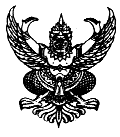 ประกาศองค์การบริหารส่วนตำบลห้วยปริกเรื่อง  ประกาศผลการดำเนินการจัดซื้อ – จัดจ้างประจำเดือน  ตุลาคม  2556..................................................		ตามพระราชบัญญัติข้อมูลข่าวสาร  พ.ศ. ๒๕๔๐  มาตรา  ๙  วรรคหนึ่ง  เกี่ยวกับการพิจารณา                การจัดซื้อจัดจ้างของหน่วยงานของรัฐที่กำหนดให้หน่วยงานของรัฐทำผลการพิจารณาเป็นรายเดือนทุก ๆ  เดือน                    (ตามแบบ  สขร.๑)  เพื่อเป็นดัชนีสำหรับการตรวจดูของประชาชน  นั้น		ในการนี้  องค์การบริหารส่วนตำบลห้วยปริก  อำเภอฉวาง  จังหวัดนครศรีธรรมราช  ได้ดำเนินการ  ตามแบบ  สขร.๑ เพื่อให้ประชาชนได้ตรวจดูผลการพิจารณาการจัดซื้อจัดจ้างขององค์การบริหารส่วนตำบลห้วยปริก   ประจำเดือน  ตุลาคม 2๕๕6  โดยรายละเอียดตามแบบ  สขร.๑  ที่แนบท้ายประกาศฉบับนี้		จึงประกาศให้ทราบโดยทั่วกัน			ประกาศ  ณ  วันที่  4  เดือน  พฤศจิกายน  พ.ศ.  ๒๕๕6						(ลงชื่อ)จ.ส.ต.							     (นาคินทร์   จิตธรรม)						    นายกองค์การบริหารส่วนตำบลห้วยปริกที่ นศ  82302/      	                                                             องค์การบริหารส่วนตำบลห้วยปริก                                                                                             อำเภอฉวาง  นศ 80260                                                                 4  พฤศจิกายน  2556เรื่อง      ขอส่งแบบสรุปผลการดำเนินการจัดซื้อจัดจ้างในรอบเดือน (แบบ  สขร.1)  เรียน      นายอำเภอฉวางอ้างถึง    1. หนังสือจังหวัดที่  มท  ๐๘๓๕.4/ว.513  ลงวันที่  ๑1  กุมภาพันธ์   ๒๕๔๘	  2. หนังสือจังหวัดที่  มท  ๐๘๓๕.4/ว 3642  ลงวันที่  20  ตุลาคม   ๒๕๔๘สิ่งที่ส่งมาด้วย 1.แบบสรุปผลการดำเนินการจัดซื้อจัดจ้างในรอบเดือนตุลาคม  2556 (สขร.๑) จำนวน 1 ชุด                2. แบบรายงานงบหน้าสรุปผลการพิจารณาการจัดซื้อจัดจ้างของ อปท.              จำนวน 1 ฉบับ	    	ตามหนังสือที่อ้างถึง  จังหวัดแจ้งให้องค์กรปกครองส่วนท้องถิ่นในพื้นที่  จัดส่งสำเนาแบบสรุปผลการดำเนินการจัดซื้อจัดจ้างในรอบเดือน  (แบบ สขร.1)  ภายในวันที่  2  ของเดือน  โดยให้เริ่มรายงานครั้งแรกภายใน  วันที่  2  มีนาคม  2548  นั้น  องค์การบริหารส่วนตำบลห้วยปริก  ขอส่งแบบสรุปผลการดำเนินการจัดซื้อจัดจ้างและแบบรายงานงบหน้าสรุปผลการพิจารณาการจัดซื้อจัดจ้างขององค์กรปกครองส่วนท้องถิ่นในรอบเดือนตุลาคม  2556   ตามรายละเอียดที่แนบมาพร้อมหนังสือฉบับนี้ด้วยแล้ว  		จึงเรียนมาเพื่อโปรดทราบและดำเนินการต่อไป                                                            ขอแสดงความนับถือ                                            (ลงชื่อ)จ.ส.ต.       (นาคินทร์   จิตธรรม)                                               นายกองค์การบริหารส่วนตำบลห้วยปริกกองคลัง  งานพัสดุโทร.  0-7552-0434โทรสาร.  0-7552-0434ที่ นศ  82302/      	                                                             องค์การบริหารส่วนตำบลห้วยปริก                                                                                             อำเภอฉวาง  นศ 80260                                                                 4  พฤศจิกายน  2556เรื่อง     แจ้งผลการจัดซื้อจัดจ้าง  เรียน    ประธานคณะกรรมการบริหารดำเนินงานหอกระจายข่าวประจำหมู่บ้านและชุมชน  ทุกหมู่บ้านอ้างถึง   1. หนังสือจังหวัดที่  มท  ๐๘๓๕.4/ว.513  ลงวันที่  ๑1  กุมภาพันธ์   ๒๕๔๘	2. หนังสือจังหวัดที่  มท  ๐๘๓๕.4/ว 3642  ลงวันที่  20  ตุลาคม   ๒๕๔๘สิ่งที่ส่งมาด้วย  แบบสรุปผลการดำเนินการจัดซื้อจัดจ้างในรอบเดือนตุลาคม 2556 (สขร.๑) จำนวน 1  ชุด	    	ตามหนังสือที่อ้างถึง  จังหวัดแจ้งให้องค์กรปกครองส่วนท้องถิ่นในพื้นที่  จัดส่งสำเนาแบบสรุปผลการดำเนินการจัดซื้อจัดจ้างในรอบเดือน  (แบบ  สขร.1)  ภายในวันที่  2  ของเดือน  โดยให้เริ่มรายงานครั้งแรกภายใน  วันที่  2  มีนาคม  2548  นั้น  องค์การบริหารส่วนตำบลห้วยปริก  ขอส่งแบบสรุปผลการดำเนินการจัดซื้อจัดจ้างและแบบรายงานงบหน้าสรุปผลการพิจารณาการจัดซื้อจัดจ้างขององค์กรปกครองส่วนท้องถิ่นในรอบเดือนตุลาคม  2556   ตามรายละเอียดที่แนบมาพร้อมหนังสือฉบับนี้ด้วยแล้ว  		จึงเรียนมาเพื่อโปรดทราบและดำเนินการต่อไป                                                            ขอแสดงความนับถือ                                            (ลงชื่อ)จ.ส.ต.       (นาคินทร์   จิตธรรม)                                               นายกองค์การบริหารส่วนตำบลห้วยปริกกองคลัง  งานพัสดุโทร.  0-7552-0434โทรสาร.  0-7552-0434งบหน้าสรุปผลการพิจารณาการจัดซื้อจัดจ้างของ องค์การบริหารส่วนตำบลห้วยปริก  อำเภอฉวาง  จังหวัดนครศรีธรรมราชประจำเดือน  ตุลาคม  2556       ได้นำข้อมูลเกี่ยวกับการจัดซื้อจัดจ้างตามแบบ  สขร.1 ประจำเดือนตุลาคม  พ.ศ.๒๕๕6	        ( / )  เผยแพร่เมื่อวันที่  4  เดือน ตุลาคม  พ.ศ. ๒๕๕6 โดยวิธีปิดประกาศ        (  )   ไม่ได้นำข้อมูลเกี่ยวกับการจัดซื้อจัดจ้างตามแบบ สขร.๑ เผยแพร่เหตุเพราะ.........................                                                                                                                                                      ลงชื่อ..............................................เจ้าหน้าที่พัสดุผู้รายงาน                                                                                                                                                                (นายสำราญ  เดชารัตน์)                                    เจ้าหน้าที่วิเคราะห์นโยบายและแผน 4แบบ  สขร.1สรุปผลการดำเนินการจัดซื้อจัดจ้าง  ในรอบเดือน ตุลาคม  2556องค์การบริหารส่วนตำบลห้วยปริก  อำเภอฉวาง  จังหวัดนครศรีธรรมราชแบบ  สขร.1-2- (ลงชื่อ)			    เจ้าหน้าที่พัสดุ									   	          (นายสำราญ   เดชารัตน์)										       เจ้าหน้าที่วิเคราะห์นโยบายและแผน 4ลำดับที่วิธีการจัดซื้อจัดจ้างจำนวนครั้งรวมเงินงบประมาณรวมราคากลางรวมราคาที่พิจารณาคัดเลือกวงเงินต่ำหรือราคาสูงกว่าราคากลาง (+) ( -)หมายเหตุ๑๒๓๔๕๖๗๘๙จัดซื้อโดยวิธีตกลงราคาจัดจ้างโดยวิธีตกลงราคาจัดซื้อโดยวิธีสอบราคาจัดจ้างโดยวิธีสอบราคาจัดซื้อโดยวิธีพิเศษจัดซื้อโดยวิธีประกวดราคาจัดจ้างโดยวิธีประกวดราคาจัดซื้อจัดจ้างโดยวิธีกรณีพิเศษจัดซื้อจัดจ้างโดยวิธีอิเล็คทรอนิกส์64-------242,815.-149,680.-----------------242,815.-149,680.-----------------10392,495.--392,495.--ลำดับที่งานจัดซื้อจัดจ้างวงเงินประมาณ(ราคากลาง)วิธีซื้อ/จ้างการเสนอราคาการเสนอราคาการพิจารณาคัดเลือกการพิจารณาคัดเลือกเหตุผลที่คัดเลือกลำดับที่งานจัดซื้อจัดจ้างวงเงินประมาณ(ราคากลาง)วิธีซื้อ/จ้างผู้เสนอราคาราคาที่เสนอผู้ได้รับการคัดเลือกราคาโดยสังเขป1.ซื้อวัสดุเชื้อเพลิงและหล่อลื่น  100,000.-ตกลงราคาบันทึกตกลงซื้อขาย  1/2557ลว. 2 ต.ค. 2556ร้านทวีนายบุณศิริ  สุขกุล100,000.-ร้านทวีนายบุณศิริ  สุขกุล100,000.-เป็นผู้มีคุณสมบัติถูกต้องตามเงื่อนไขวิธีตกลงราคา2.จัดซื้อหนังสือพิมพ์สำหรับสำนักงาน อบต.ห้วยปริก และที่อ่านหนังสือพิมพ์ประจำหมู่บ้าน จำนวน 7 หมู่บ้าน60,160.-ใบสั่งซื้อ  1/2557ลว. 2 ต.ค.2556ร้านทวีนายบุณศิริ  สุขกุล60,160.-ร้านทวีนายบุณศิริ  สุขกุล60,160.-เป็นผู้มีคุณสมบัติถูกต้องตามเงื่อนไขวิธีตกลงราคา3.จัดซื้อน้ำดื่ม สำหรับสำนักงาน อบต.ห้วยปริก2,400.-ใบสั่งซื้อ  3/2557ลว. 2 ต.ค.2556นายสุระ  มหาสวัสดื2,400.-นายสุระ  มหาสวัสดื2,400.-เป็นผู้มีคุณสมบัติถูกต้องตามเงื่อนไขวิธีตกลงราคา4.จัดซื้อน้ำดื่ม สำหรับ ศพด.อบต.ห้วยปริก6,000.-ใบสั่งซื้อ  4/2557ลว. 2 ต.ค.2556นายสุระ  มหาสวัสดื6,000.-นายสุระ  มหาสวัสดื6,000.-เป็นผู้มีคุณสมบัติถูกต้องตามเงื่อนไขวิธีตกลงราคา5.จัดซื้อพวงมาลา  1,000.-ใบสั่งซื้อ 5/2557ลว.19 ต.ค.2556นางเรณู  ปิติรัตนวรนาท1,000.-นางเรณู  ปิติรัตนวรนาท1,000.-เป็นผู้มีคุณสมบัติถูกต้องตามเงื่อนไขวิธีตกลงราคาลำดับที่งานจัดซื้อจัดจ้างวงเงินประมาณ(ราคากลาง)วิธีซื้อ/จ้างการเสนอราคาการเสนอราคาการพิจารณาคัดเลือกการพิจารณาคัดเลือกเหตุผลที่คัดเลือกลำดับที่งานจัดซื้อจัดจ้างวงเงินประมาณ(ราคากลาง)วิธีซื้อ/จ้างผู้เสนอราคาราคาที่เสนอผู้ได้รับการคัดเลือกราคาโดยสังเขป6.จัดจ้างทำสื่อประชาสัมพันธ์ (ปฏิทิน) ผลการดำเนินงานและการจัดเก็บภาษี ของ อบต.ห้วยปริก63,000.-ตกลงราคาบันทึกตกลงจ้าง1/2557ลว. 16 ต.ค.2556บริษัทโรงพิมพ์ดีชัย จำกัดนางพจนา  พรมจีน63,000.-บริษัทโรงพิมพ์ดีชัย จำกัดนางพจนา  พรมจีน63,000.-เป็นผู้มีคุณสมบัติถูกต้องตามเงื่อนไขวิธีตกลงราคา7.จ้างทำป้ายไวนิล ป้ายถวายความไว้อาลัยสมเด็จพระญาณสังวรฯ1,680.-ตกลงราคาบันทึกตกลงจ้าง2/2557ลว. 31 ต.ค.2556ร้านปาดป้ายนายขวัญชัย  นางนวล1,680.-ร้านปาดป้ายนายขวัญชัย  นางนวล1,680.-เป็นผู้มีคุณสมบัติถูกต้องตามเงื่อนไขวิธีตกลงราคา8.จัดซื้ออาหารเสริม (นม) สังกัด สพฐ. และ ศพด. ในเขตรับผิดชอบ ของ อบต.ห้วยปริก73,255.-กรณีพิเศษบันทึกตกลงซื้อขาย2/2557ลว. 31 ต.ค.2556สหกรณ์โคนมหนองโพราชบุรี จำกัด (ในพระบรมราชูปถัมภ์)73,255.-สหกรณ์โคนมหนองโพราชบุรี จำกัด (ในพระบรมราชูปถัมภ์)73,255.-เป็นผู้มีคุณสมบัติถูกต้องตามเงื่อนไขวิธีกรณีพิเศษ9.จ้างต่อสัญญาเช่าพื้นที่ Web hosting ของ อบต.ห้วยปริก10,000.-ตกลงราคาบันทึกตกลงเช่า1/2557ลว. 16ต.ค. 2556บริษัท ซี เจ เวิลด์ คอมมิวนิเคชั่น จำกัด10,000.-บริษัท ซี เจ เวิลด์ คอมมิวนิเคชั่น จำกัด10,000.-เป็นผู้มีคุณสมบัติถูกต้องตามเงื่อนไขวิธีตกลงราคา10จ้างรถรับ-ส่งเด็กนักเรียนศูนย์พัฒนาเด็กเล็ก ประจำภาคเรียนที่  2/255675,000.-ตกลงราคาใบสั่งจ้าง1/2557ลว.30 ต.ค.2556นายสุคนธ์  แสงใหม่75,000.-นายสุคนธ์  แสงใหม่75,000.-เป็นผู้มีคุณสมบัติถูกต้องตามเงื่อนไขวิธีตกลงราคา